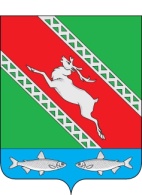 РОССИЙСКАЯ ФЕДЕРАЦИЯИРКУТСКАЯ ОБЛАСТЬАдминистрациямуниципального образования «Катангский район»  П О С Т А Н О В Л Е Н И Е  от 6 июля 2023 года                    село Ербогачен                            № 246-пО включении объекта недвижимостив казну муниципального образования«Катангский район»В соответствии с Порядком ведения аналитического учета по объектам (нефинансовым активам) в составе имущества казны муниципального образования «Катангский район», утвержденным распоряжением администрации муниципального образования «Катангский район» от 1 ноября 2017 года № 170-ро и в связи с государственной регистрацией права собственности муниципального образования «Катангский район» на объект недвижимости, руководствуясь статьей 48 Устава муниципального образования «Катангский район», администрация муниципального образования «Катангский район»П О С Т А Н О В Л Я Е Т: Включить в казну муниципального образования «Катангский район» объект недвижимости с характеристиками согласно приложению.Контроль за исполнением настоящего постановления возложить на отдел по управлению муниципальным имуществом администрации муниципального образования «Катангский район». И. о. главы администрациимуниципального образования«Катангский район»                                                                            Е. В. ВасильеваПриложение к постановлению администрациимуниципального образования«Катангский район»от 6 июля 2023 года № 246-пХарактеристики объектов недвижимости для включенияв казну муниципального образования «Катангский район»№№п/пНаименование/адрес объекта недвижимостиПлощадь, кв. м.Кадастровый номерКадастровая стоимость, руб.Номер, дата государственной регистрации права1Земельный участок/Российская Федерация, Иркутская область, муниципальный район Катангский,сельское поселение Подволошинское, село Подволошино43438:23:000000:8368 845,4238:23:000000:83-38/120/2023-2от 06 июля 2023 года